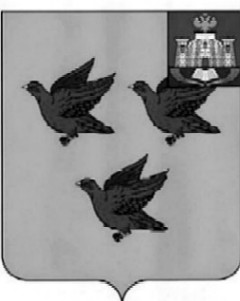 РОССИЙСКАЯ ФЕДЕРАЦИЯОРЛОВСКАЯ ОБЛАСТЬАДМИНИСТРАЦИЯ ГОРОДА ЛИВНЫПОСТАНОВЛЕНИЕ18 июля  .	                                                                                                 № 84 г. ЛивныОб организации питания учащихсяобщеобразовательных организаций г. Ливныв 2017/2018 учебном году        В соответствии   с  Федеральным   законом   от   29   декабря   2012   года   № 273-ФЗ «Об образовании в Российской Федерации», Законом Орловской области от 6 сентября 2013 года № 1525-ОЗ  «Об образовании в Орловской области», Законом  Орловской   области   от   6 декабря 2016 года  № 2054-ОЗ «Об областном бюджете на 2017 год и на плановый период 2018 и 2019 годов», постановлением   Правительства   Орловской   области   от  3 февраля 2017 года № 29 «Об утверждении распределения субсидий из областного бюджета бюджетам муниципальных районов (городских округов) Орловской области на возмещение расходов на обеспечение питанием учащихся муниципальных общеобразовательных организаций в рамках подпрограммы 1 «Развитие системы дошкольного, общего и дополнительного образования детей и молодежи» государственной программы Орловской области «Образование   в Орловской области» на 2017 год» и в целях создания условий для обеспечения учащихся общеобразовательных организаций города Ливны  горячим питанием администрация города постановляет:         1. Установить с 1 сентября 2017 года  нормативную стоимость питания в размере 40 рублей на одного учащегося   общеобразовательной организации в день (на условиях софинансирования - 50% региональный бюджет, 50% муниципальный бюджет).        2. Установить, что  питанием обеспечиваются все учащиеся, посещающие общеобразовательную организацию. Компенсация за пропущенные дни не предусмотрена.         3. Нормативная стоимость питания является предельной и используется для планирования общего объема бюджетных ассигнований на организацию питания учащихся общеобразовательных организаций.4. Финансовому управлению администрации города Ливны (Н.М. Парахина) предусмотреть   в   бюджете  на очередной финансовый   год   лимиты бюджетных обязательств управлению общего образования администрации города Ливны (Ю.А. Преображенский) на организацию питания учащихся в муниципальных общеобразовательных организациях.5. Признать утратившим силу:- постановление администрации города Ливны от 12 июля 2016  г. № 87 «Об организации питания учащихся общеобразовательных организаций г. Ливны в 2016/2017 учебном году».6. Опубликовать настоящее постановление в газете «Ливенский вестник» и разместить его на официальном сайте администрации http://www.adminliv.ru  в сети интернет. 7. Контроль   за   исполнением настоящего   постановления  возложить на заместителя главы администрации города по социальным вопросам Середу В.Г.Глава города								                 Н.В. Злобин